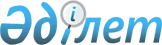 "2018-2019, 2019-2020, 2020-2021 оқу жылдарына арналған техникалық және кәсіптік, орта білімнен кейінгі білімі бар кадрларды даярлауға арналған мемлекеттік білім беру тапсырысын бекіту туралы" Ақмола облысы әкімдігінің 2018 жылғы 15 маусымдағы № А-7/269 қаулысына өзгеріс енгізу туралыАқмола облысы әкімдігінің 2020 жылғы 18 ақпандағы № А-2/72 қаулысы. Ақмола облысының Әділет департаментінде 2020 жылғы 21 ақпанда № 7684 болып тіркелді
      "Қазақстан Республикасындағы жергілікті мемлекеттік басқару және өзін-өзі басқару туралы" 2001 жылғы 23 қаңтардағы, "Білім туралы" Қазақстан Республикасының 2007 жылғы 27 шілдедегі Заңдарына сәйкес, Ақмола облысының әкімдігі ҚАУЛЫ ЕТЕДІ:
      1. Ақмола облысы әкімдігінің "2018-2019, 2019-2020, 2020-2021 оқу жылдарына арналған техникалық және кәсіптік, орта білімнен кейінгі білімі бар кадрларды даярлауға арналған мемлекеттік білім беру тапсырысын бекіту туралы" 2018 жылғы 15 маусымдағы № А-7/269 қаулысына (Нормативтік құқықтық актілерді мемлекеттік тіркеу тізілімінде № 6703 болып тіркелген, 2018 жылғы 5 шілдеде Қазақстан Республикасы нормативтiк құқықтық актілерінің электрондық түрдегі эталондық бақылау банкiнде жарияланған) келесі өзгеріс енгізілсін:
      жоғарыда көрсетілген қаулымен бекітілген жергілікті бюджет есебінен техникалық және кәсіптік, орта білімнен кейінгі білімі бар кадрларды даярлауға арналған 2019-2020 оқу жылына арналған мемлекеттік білім беру тапсырысы осы қаулының қосымшасына сәйкес жаңа редакцияда жазылсын.
      2. Осы қаулының күші 2019 жылғы 1 қыркүйектен бастап туындаған құқықтық қатынастарға тарайды.
      3. Осы қаулының орындалуын бақылау Ақмола облысы әкімінің орынбасары А.Е. Мысырәлімоваға жүктелсін.
      4. Осы қаулы Ақмола облысының Әділет департаментінде мемлекеттік тіркелген күнінен бастап күшіне енеді және ресми жарияланған күнінен бастап қолданысқа енгізіледі. Жергілікті бюджет есебінен техникалық және кәсіптік, орта білімнен кейінгі білімі бар кадрларды даярлауға арналған 2019-2020 оқу жылына арналған мемлекеттік білім беру тапсырысы
					© 2012. Қазақстан Республикасы Әділет министрлігінің «Қазақстан Республикасының Заңнама және құқықтық ақпарат институты» ШЖҚ РМК
				
      Ақмола облысының әкімі

Е.Маржикпаев
Ақмола облысы әкімдігінің
2020 жылғы "18" ақпандағы
№ А-2/72 қаулысына
қосымшаАқмола облысы әкімдігінің
2018 жылғы 15 маусымдағы
№ А-7/269 қаулысымен
бекітілген
№
Профиль атауы (бағыты)
Орындар саны
Оқу жылы ішінде 1 студентті оқытуға жұмсалатын орташа шығыстар (мың теңгемен)
№
Профиль атауы (бағыты)
күндізгі оқу нысаны
Оқу жылы ішінде 1 студентті оқытуға жұмсалатын орташа шығыстар (мың теңгемен)
1
Білім беру
1194
371,1
2
Медицина, фармацевтика
139
423,7
3
Өнер және мәдениет
223
525,4
4
Қызмет көрсету, экономика және басқару
729
487,6
5
Геология, тау-кен өндірісін өндіру өнеркәсібі және пайдалы қазбаларды өндіру
140
383,3
6
Мұнай-газ және химия өндірісі
25
379
7
Энергетика
96
361,3
8
Металлургия және машина жасау
95
378,8
9
Көлік (салалар бойынша)
155
455,8
10
Өндіріс, құрастыру, пайдалану және жөндеу (салалар бойынша). Көлікті пайдалану
364
531,9
11
Байланыс, телекоммуникация және ақпараттық технологиялар. Электрондық техника
415
453,4
12
Құрылыс және коммуналдық шаруашылық
295
345,3
13
Ауыл шаруашылығы, ветеринария және экология
784
526
Жиыны:
4654